Красноярский край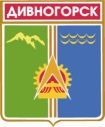 Дивногорский городской Совет депутатовПОСТАНОВЛЕНИЕ    27.03.2014                                         г. Дивногорск                                       № 66-ПОб утверждении Порядка размещения сведений о расходах Председателя городского Совета депутатов и муниципальных служащих, замещающих должности муниципальной службы в городском Совете депутатов, а также их супруга (супруги) и несовершеннолетних детейВ соответствии с Федеральным законом от 03.12.2012 № 230-ФЗ             «О контроле за соответствием расходов лиц, замещающих государственные должности, и иных лиц их доходам», на основании  пункта 5 статьи 2 Закона Красноярского края от 07.07.2009 № 8-3542 «О предоставлении гражданами, претендующими на замещение должности муниципальной службы, а также замещающими должности муниципальной службы и муниципальные должности, сведений о доходах, об имуществе и обязательствах имущественного характера» (в ред. от 23.04.2013), руководствуясь ст. 50 Устава города, городской Совет  депутатов ПОСТАНОВИЛ:1. Утвердить Порядок размещения сведений о расходах Председателя городского Совета депутатов и муниципальных служащих, замещающих должности муниципальной службы в городском Совете депутатов, а также их супруга (супруги) и несовершеннолетних детей согласно приложению.2. Настоящее постановление подлежит опубликованию в средствах массовой информации и размещению на официальном сайте администрации города Дивногорска в информационно-телекоммуникационной сети Интернет. Председательгородского Совета депутатов			                                           А.В. НовакПриложениек постановлению городского Совета депутатов от «27»03. 2014 № 66-пПорядокразмещения сведений о расходах Председателя городского Совета депутатов и муниципальных служащих, замещающих должности муниципальной службы в городском Совете депутатов, а также их супруга (супруги) и несовершеннолетних детейНастоящий Порядок регулирует механизм размещения на официальном сайте администрации города Дивногорска в информационно-телекоммуникационной сети Интернет (далее – официальный сайт администрации города) сведений о расходах Председателя городского Совета депутатов и муниципальных служащих, замещающих должности муниципальной службы в городском Совете депутатов, а также сведений о расходах их супруг (супругов) и несовершеннолетних детей (далее – сведения о расходах).На официальном сайте администрации города подлежат размещению сведения о расходах:а) Председателя городского Совета депутатов;б) муниципальных служащих, замещающих в городском Совете депутатов должности муниципальной службы главной, ведущей, старшей группы (далее – муниципальные служащие);в) супруг (супругов) и несовершеннолетних детей лиц, указанных в подпунктах «а», «б» пункта 2 настоящего Порядка.3. К сведениям о расходах Председателя городского Совета депутатов и муниципальных служащих, их супруг (супругов) и несовершеннолетних детей, размещаемым на официальном сайте администрации города, относятся сведения об источниках получения средств, за счет которых совершена сделка по приобретению земельного участка, другого объекта недвижимости, транспортного средства, ценных бумаг, акций (долей участия, паев в уставных (складочных) капиталах организаций), если сумма сделки превышает общий доход Председателя городского Совета депутатов и муниципальных служащих, замещающих должности муниципальной службы высшей, главной, ведущей, старшей группы, и их супруг (супругов) за три последних года, предшествующих совершению сделки, представленные в соответствии с Федеральным законом от 03.12.2012 № 230-ФЗ «О контроле за соответствием расходов лиц, замещающих государственные должности, и иных лиц их доходам».4. В размещаемых на официальном сайте сведениях о расходах запрещается указывать:1) иные, кроме указанных в пункте 3 настоящего Порядка, сведения;2) персональные данные;3) данные, позволяющие определить место жительства, почтовый адрес, телефон и иные индивидуальные средства коммуникации;4) данные, позволяющие определить местонахождение объектов недвижимого имущества;5) информацию, отнесённую к государственной тайне или являющуюся конфиденциальной.5. Лица, указанные в подпунктах «а», «б» пункта 2 настоящего Порядка, ежегодно не позднее 30 апреля года, следующего за годом совершения сделки, представляют в кадровые службы органов администрации города сведения о своих расходах, а также о расходах супруг (супругов) и несовершеннолетних детей по форме, установленной Указом губернатора Красноярского края от 29.05.2013 № 89-уг «О мерах по реализации Федерального закона от 03.12.2012 № 230-ФЗ «О контроле за соответствием расходов лиц, замещающих государственные должности, и иных лиц их доходам».В случае принятия решения об осуществлении контроля за расходами лиц, указанных в пункте 2 настоящего Порядка, сведения о расходах представляются указанными лицами не позднее чем в 15-дневный срок со дня получения ими уведомления об осуществлении контроля за расходами.6. Сведения о расходах размещаются на официальном сайте администрации города:а) ежегодно не позднее 30 мая года, следующего за отчётным;б) в течение месяца со дня представления сведений о расходах - в случае принятия решения об осуществлении контроля за расходами Председателя городского Совета депутатов и муниципальных служащих.7. В случае непредставления или представления заведомо недостоверных или неполных сведений о расходах муниципальный служащий освобождается от должности муниципальной службы или подвергается иным видам дисциплинарной ответственности в соответствии с законодательством Российской Федерации.8. Лица, замещающие муниципальные должности на постоянной основе, в случае непредставления или представления заведомо ложных сведений о  расходах несут ответственность в соответствии с законодательством Российской Федерации.9. Муниципальные служащие, в должностные обязанности которых входит работа со сведениями о расходах, виновные в их разглашении или использовании в целях, не предусмотренных законодательством Российской Федерации, несут ответственность в соответствии с законодательством Российской Федерации.ПриложениеПояснительная записка к проекту постановленияПроект постановления городского Совета депутатов подготовлен в соответствии с Федеральным законом от 03.12.2012 № 230-ФЗ  «О контроле за соответствием расходов лиц, замещающих государственные должности, и иных лиц их доходам», на основании  пункта пунктом 5 статьи 2 Закона Красноярского края от 07.07.2009 № 8-3542 «О предоставлении гражданами, претендующими на замещение должности муниципальной службы, а также замещающими должности муниципальной службы и муниципальные должности, сведений о доходах, об имуществе и обязательствах имущественного характера» (в ред. от 23.04.2013).Настоящий Порядок регулирует механизм размещения на официальном сайте администрации города Дивногорска в информационно-телекоммуникационной сети Интернет (далее – официальный сайт администрации города) сведений о расходах Председателя городского Совета депутатов и муниципальных служащих, замещающих должности муниципальной службы в городском Совете депутатов, а также сведений о расходах  их супруга (супруги) и несовершеннолетних детей.